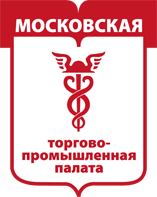 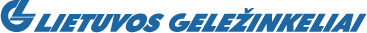 ПРОГРАММА ФОРУМА«СОТРУДНИЧЕСТВО МЕЖДУ РОССИЕЙ И ЛИТВОЙ: ВОЗМОЖНОСТИ И ОПЫТ ДЕЛОВОГO ПАРТНЕРСТВА В СФЕРЕ ТРАНСПОРТНЫХ ПЕРЕВОЗОК, ЭКСПЕДИРОВАНИЯ И ЛОГИСТИКИ”Дата и время:13февраля .10:00 – 14:30 ч.ч.Место проведения:г. Москва, ул. Шарикоподшипниковская, д. 38 строение 1, конференц-зал МТПП  10:0010:30Регистрация/КофеМодератор – Стасис Гудвалис, Заместитель генерального директора –директор Дирекции по грузовым перевозкам10:30 11:00Открытие форума. Вступительное словоВарданян Сурен Оганесович, Вице-президент Московской торгово-промышленной палатыНоркус Ренатас, Посол Литовской Республики в Российской ФедерацииРимантас Шидлаускас, генеральный директор торгово-промышленной палаты ЛитвыПредставление фильма АО «Литовские железные дороги» Презентации:11:0011:15Рямигиюс Кабячюс, атташе по коммерции Посольства Литовской Республики в Российской Федерации11:1511:30Домнина Светлана Викторовна, Председатель Совета гильдии логистических операторов Московской торгово-промышленной палаты11:3011:45Представитель Литовской торгово-промышленной палаты11:4512:00«Общяя презентация о компании ЛГ»Стасис Гудвалис,Заместитель генерального директора –директор Дирекции по грузовым перевозкам12:0012:15«Контейнерные и контрейлерные доставки грузов»Саулюс Стасюнас, заместитель директора Дирекции по грузовым перевозкам по вопросам развития 12:1512:30«Тарифная политика и условия заключения долгосрочных договоров»Томас Кершис, директор Департамента по коммерции Дирекции по грузовым перевозкам12:3012:45Дискуссии12:4513:00Обобщение13:0014:30Фуршет (от имени АО «Литовские железные дороги»)